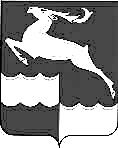 АДМИНИСТРАЦИЯ КЕЖЕМСКОГО РАЙОНАКРАСНОЯРСКОГО КРАЯПОСТАНОВЛЕНИЕ25.12.2017                                            №1057-п                                          г. КодинскОб утверждении Устава муниципального бюджетного дошкольного образовательного учреждения «Детский сад комбинированного вида «Березка»В соответствии с постановлением Администрации Кежемского района от 02.12.2010 №1535-п «Об утверждении порядка принятия решений о создании, реорганизации, изменении типа и ликвидации муниципальных учреждений, а так же утверждения уставов муниципальных учреждений и внесения в них изменения», постановлением Администрации Кежемского района от 14.11.2017 № 875-п «Об изменении типа муниципальных казенных образовательных учреждений», руководствуясь ст.ст. 17, 18, 30.3, 32 Устава Кежемского района, ПОСТАНОВЛЯЮ:1. Утвердить Устав муниципального бюджетного дошкольного образовательного учреждения «Детский сад комбинированного вида «Березка», согласно приложению.2. Заведующему муниципального бюджетного дошкольного образовательного учреждения «Детский сад комбинированного вида «Березка» (Казаркиной Л.В.), выполнить необходимые действия для регистрации Устава учреждения в установленном законом порядке.3. Признать утратившими силу:постановление Администрации Кежемского района от 01.10.2015 № 920-п «Об утверждении устава муниципального казенного дошкольного образовательного учреждения «Детский сад комбинированного вида «Березка»,постановление Администрации Кежемского района от 01.04.2016 № 289-п «О внесении изменений в устав муниципального казенного дошкольного образовательного учреждения «Детский сад комбинированного вида «Березка» с даты государственной регистрации устава муниципального бюджетного дошкольного образовательного учреждения «Детский сад комбинированного вида «Березка»4. Постановление вступает в силу со дня подписания и подлежит официальному опубликованию на официальном сайте Администрации Кежемского района в информационно-телекоммуникационной сети "Интернет".Исполняющий полномочияГлавы района                                                                                        С.А. ГоворскаяУСТАВМуниципального бюджетного дошкольного образовательного учреждения«Детский сад комбинированного вида «Берёзка» . Кодинск, 2017г.I. Общие положения1.1. Муниципальное бюджетное дошкольное образовательное учреждение «Детский сад комбинированного вида «Берёзка» (далее Учреждение)  является некоммерческой организацией, осуществляющей на основании лицензии образовательную деятельность в качестве основного вида деятельности.1.2. Учредителем и собственником имущества Учреждения является муниципальное образование Кежемский район.1.3. Функции и полномочия Учредителя осуществляет Администрация Кежемского района (далее Учредитель). 1.4. Полное наименование Учреждения: муниципальное бюджетное дошкольное образовательное учреждение «Детский сад комбинированного вида «Берёзка».Сокращенное наименование Учреждения: МБДОУ «Берёзка».Полное и сокращенное наименования являются равнозначными.1.5. Место нахождения (фактический адрес совпадает с юридическим адресом): 663491, Красноярский край, Кежемский район, г. Кодинск, ул. Усенко, 4. 1.6.Учреждение по своей организационно-правовой форме является Учреждением.По типу образовательной организации – дошкольная образовательная организация.1.7. Учреждение в своей деятельности руководствуется федеральными законами, иными нормативными правовыми актами Российской Федерации, Красноярского края, нормативными правовыми актами органов местного самоуправления и настоящим Уставом.1.8. Учреждение является юридическим лицом с момента его государственной регистрации в установленном законом порядке и от своего имени приобретает имущественные и личные неимущественные права, выступает истцом и ответчиком в суде в соответствии с законодательством Российской Федерации.1.9. Учреждение обладает на праве оперативного управления, находящемся в муниципальной собственности обособленным имуществом, имеет самостоятельный баланс, круглую печать с полным наименованием и изображением герба Кежемского района, необходимые для осуществления деятельности штампы и бланки.1.10. Учреждение осуществляет операции с поступающими ему в соответствии с законодательством Российской Федерации средствами через лицевые счета, открываемые в Управлении Федерального казначейства по Красноярскому краю в порядке, установленном законодательством Российской Федерации.1.11. Образовательная деятельность, осуществляемая Учреждением, подлежит лицензированию в соответствии с законодательством Российской Федерации о лицензировании отдельных видов деятельности. 1.12. Учреждение размещает на официальном сайте в информационно-телекоммуникационной сети «Интернет» информацию в соответствии с перечнем сведений, установленных законодательством РФ, а также локальными нормативными актами, и обеспечивает ее обновление.1.13. Контроль и координацию деятельности Учреждения, организационное и методическое обеспечение, оказание консультативно-информационной помощи по вопросам применения законодательства и соблюдения образовательных стандартов, анализ состояния и прогнозирование развития районной системы образования, осуществляет МКУ «Управление образования Кежемского района».1.14. Учреждение вправе в установленном порядке создавать филиалы и открывать представительства. На момент государственной регистрации Устава, Учреждение не имеет филиалов и представительств.II. Предмет, цели, виды деятельности и образовательные программы Учреждения2.1. Предметом деятельности Учреждения является осуществление образовательной деятельности по образовательным программам дошкольного образования, присмотр и уход за воспитанниками от двух месяцев до прекращения образовательных отношений.Сроки получения дошкольного образования устанавливаются федеральным государственным стандартом дошкольного образования. 2.2. Основной целью Учреждения являются: формирование общей культуры, развитие физических, интеллектуальных, нравственных, эстетических и личностных качеств, формирование предпосылок учебной деятельности, сохранение и укрепление здоровья детей дошкольного возраста.2.3. Основными видами деятельности Учреждения, непосредственно направленными на достижение поставленных целей является: обеспечение условий для получения дошкольниками общедоступного и качественного дошкольного образования,  в том числе с ограниченными возможностями здоровья, коррекции нарушений развития и социальной адаптации, оказание ранней коррекционной помощи.2.4. Учреждение осуществляет свою деятельность в соответствии с предметом и целям деятельности, определенными в соответствии с федеральными законами, иными нормативными правовыми актами и настоящим Уставом.2.5. Учреждение реализует образовательную программу дошкольного образования.2.6. Образовательная программа дошкольного образования разрабатывается и утверждается Учреждением в соответствии с требованиями к структуре, объему, условиям реализации и результатам освоения образовательной программы дошкольного образования, определяемые федеральным государственным образовательным стандартом дошкольного образования и с учетом соответствующих примерных образовательных программ дошкольного образования 2.7. Учреждение вправе осуществлять образовательную деятельность по дополнительным, общеразвивающим программам, реализация которых не является основной целью деятельности.2.8. Учреждение вправе осуществлять за счет средств физических и (или) юридических лиц платные образовательные услуги, не предусмотренные установленным муниципальным заданием. С этой целью Учреждение может разрабатывать Положение о платных образовательных услугах. 2.9. Платные дополнительные образовательные услуги не могут быть оказаны Учреждением взамен или в рамках основной образовательной деятельности (в рамках основных образовательных программ, федерального государственного образовательного стандарта дошкольного образования).2.10. Предоставление платных дополнительных образовательных услуг осуществляется на основании лицензии на каждый вид платных услуг (при необходимости лицензирования соответствующего вида деятельности). 2.11. При оказании Учреждением платных дополнительных образовательных услуг не может быть превышен максимально допустимый объем недельной образовательной нагрузки для детей дошкольного возраста. 2.12. Оказание платных услуг производится в соответствии с требованиями и правилами их организации, установленными действующим законодательством Российской Федерации. 2.13. Учреждение доводит до сведения физических и (или) юридических лиц, в том числе родителей (законных представителей) информацию об оказываемых платных дополнительных образовательных услугах, обеспечивающих возможность их правильного выбора. Учреждение отвечает за качество оказываемых дополнительных платных образовательных услуг.2.14. Образовательная деятельность по образовательным программам дошкольного образования в Учреждении осуществляется в группах. Группы могут иметь общеразвивающую, компенсирующую, оздоровительную или комбинированную направленность. 2.15. В группах общеразвивающей направленности осуществляется реализация образовательной программы дошкольного образования.2.16. В группах компенсирующей направленности осуществляется реализация образовательной программы дошкольного образования, адаптированной образовательной программы для детей с ограниченными возможностями здоровья с учетом особенностей их психофизического развития, индивидуальных возможностей, обеспечивающей коррекцию нарушений развития и социальную адаптацию воспитанников с ограниченными возможностями здоровья. 2.17. В группах оздоровительной направленности осуществляется реализация образовательной программы дошкольного образования, а также комплекс санитарно-гигиенических, лечебно-оздоровительных и профилактических мероприятий и процедур. 2.18. В группах комбинированной направленности осуществляется совместное образование здоровых детей и детей с ограниченными возможностями здоровья в соответствии с образовательной программой дошкольного образования, адаптированной для детей с ограниченными возможностями здоровья с учетом особенностей их психофизического развития, индивидуальных возможностей, обеспечивающей коррекцию нарушений развития и социальную адаптацию воспитанников с ограниченными возможностями здоровья.2.19. В Учреждении могут быть организованы:а) группы детей раннего возраста без реализации образовательной программы дошкольного образования, обеспечивающие развитие, присмотр, уход и оздоровление воспитанников в возрасте от 2 месяцев до 3 лет;б) группы по присмотру и уходу без реализации образовательной программы дошкольного образования для воспитанников в возрасте от 2 месяцев до прекращения образовательных отношений. В группах по присмотру и уходу обеспечивается комплекс мер по организации питания и хозяйственно-бытового обслуживания воспитанников, обеспечению соблюдения ими личной гигиены и режима дня;в) группы кратковременного пребывания в целях оказания систематической психолого-медико-педагогической помощи детям-инвалидам, формирования у них социальной адаптации, содействия родителям в организации воспитания и обучения детей;г) группы вечернего пребывания, выходного и праздничного дня (для детей от 2-х лет до прекращения образовательных отношений) – создаются с целью присмотра и ухода за детьми, а также оказания помощи родителям в вопросах их воспитания и обучения.д) группа кратковременного пребывания для детей с отклонениями в развитии (для детей от 2 до 7 лет) – создается с целью оказания систематической психолого-медико-педагогической помощи детям с ограниченными возможностями здоровья и консультативно-методической помощи их родителям.е) семейные дошкольные группы с целью удовлетворения потребности населения в услугах дошкольного образования в семьях. Семейные дошкольные группы могут иметь общеразвивающую направленность или осуществлять присмотр и уход за детьми без реализации образовательной программы дошкольного образования. В группы могут включаться как воспитанники одного возраста, так и воспитанники разных возрастов (разновозрастные группы).2.20. Медицинское обслуживание обучающихся воспитанников в Учреждении обеспечивается медицинским персоналом, который закреплен организациями здравоохранения за Учреждением и наряду с администрацией и педагогическими работниками несет ответственность за проведение лечебно-профилактических мероприятий, соблюдение санитарно-гигиенических норм, режим и качество питания воспитанников, на основании договора. 2.21. Учреждение с согласия Учредителя, на основании договора между Учреждением и медицинским учреждением предоставляет безвозмездно медицинскому учреждению в пользование движимое и недвижимое имущество для медицинского обслуживания воспитанников и работников образовательного учреждения.  2.22. К компетенции Учреждения в установленной сфере деятельности относятся:-разработка и принятие правил внутреннего распорядка, правил внутреннего трудового распорядка, иных локальных нормативных актов;-материально-техническое обеспечение образовательной деятельности, оборудование помещений в соответствии с государственными и местными нормами и требованиями, в том числе в соответствии с федеральными государственными образовательными стандартами;-предоставление Учредителю и общественности ежегодного отчета о поступлении и расходовании финансовых и материальных средств, а также отчета о результатах самообследования;-штатного расписания, если иное не установлено нормативными правовыми актами Российской Федерации;-прием на работу работников, заключение с ними и расторжение трудовых договоров, если иное не установлено законами Российской Федерации, распределение должностных обязанностей, создание условий и организация дополнительного профессионального образования работников;-разработка и утверждение образовательных программ Учреждения;-разработка и утверждение по согласованию с Учредителем программы развития Учреждения;-прием воспитанников в Учреждение;-проведение самообследования;-обеспечение внутренней системы оценки качества образования;-обеспечение в Учреждении необходимых условий содержания воспитанников;-создание необходимых условий для охраны и укрепления здоровья, организации питания воспитанников Учреждения;-создание условий для занятия обучающихся физической культурой и спортом;-содействие деятельности общественных объединений родителей (законных представителей) несовершеннолетних воспитанников, осуществляемой в Учреждении и не запрещенной законодательством Российской Федерации;-организация научно-методической работы, в том числе организация и проведение научных и методических конференций, семинаров;-обеспечение создания и ведения официального сайта образовательной организации в сети «Интернет»;-иные вопросы в соответствии с законодательством Российской Федерации.2.23. Учреждение обязано осуществлять свою деятельность в соответствии с законодательством Российской Федерации об образовании, в том числе:1) обеспечивать реализацию в полном объеме образовательных программ, соответствие качества подготовки воспитанников установленным требованиям, соответствие применяемых форм, средств, методов обучения и воспитания возрастным, психофизическим особенностям, склонностям, способностям, интересам и потребностям воспитанников;2) создавать безопасные условия обучения, воспитания, присмотра и ухода за воспитанниками, их содержания в соответствии с установленными нормами, обеспечивающими жизнь и здоровье воспитанников;3) соблюдать права и свободы воспитанников, родителей (законных представителей), работников Учреждения.2.24. Учреждение несет ответственность в установленном законодательством Российской Федерации порядке за:1) невыполнение или ненадлежащее выполнение функций, отнесенных к его компетенции,2) реализацию не в полном объеме образовательных программ в соответствии с учебным планом;3 )качество образования своих выпускников;4) жизнь и здоровье воспитанников, работников Учреждения;5) нарушение или незаконное ограничение права на образование и предусмотренных законодательством об образовании прав и свобод воспитанников, родителей (законных представителей), работников Учреждения;2.25. За нарушение требований к организации и осуществлению образовательной деятельности Учреждения, должностные лица несут ответственность в соответствии с Кодексом Российской Федерации об административных правонарушениях.2.26. Образовательная деятельность в Учреждении осуществляется на государственном языке Российской Федерации.2.27. Создание и деятельность политических партий, религиозных организаций объединений в Учреждении не допускаются.III.Структура управления Учреждением3.1.К исключительной компетенции Учредителя относятся следующие вопросы:- утверждение Устава Учреждения, внесение в него изменений, в том числе утверждение Устава в новой редакции;- определение порядка составления и утверждения плана финансово-хозяйственной деятельности Учреждения в соответствии с требованиями, установленными министерством финансов Российский Федерации.- определение основных направлений деятельности Учреждения, формирование и утверждение муниципального задания;- назначение (утверждение) руководителя Учреждения и прекращение его полномочий; - заключение и прекращение трудового договора с руководителем Учреждения; - установление порядка определения платы для физических и юридических лиц за услуги (работы), относящиеся к основным видам деятельности бюджетного учреждения, оказываемые последним сверх установленного муниципального задания, а также в случаях, определенных федеральными законами, в пределах установленного муниципального задания;- контроль за соблюдением бюджетного законодательства Российской Федерации и иных нормативных правовых актов, регулирующих бюджетные правоотношения, контроль за полнотой и достоверностью отчетности о реализации государственных (муниципальных) программ, в том числе отчетности об исполнении государственных (муниципальных) заданий.- определение порядка составления и утверждения отчета о результатах деятельности бюджетного учреждения и об использовании закрепленного за ним имущества;- определение предельно допустимого значения просроченной кредиторской задолженности Учреждения, превышение которого влечет расторжение трудового договора с руководителем Учреждения по инициативе работодателя в соответствии с Трудовым кодексом;- принятие решения о ликвидации или реорганизации Учреждения, назначение ликвидационной комиссии;- осуществление иных функций и полномочий Учредителя в соответствии с законодательством Российской Федерации.3.2. Муниципальное задание для Учреждения формирует и утверждает Учредитель. Учреждение не в праве отказаться от выполнения муниципального задания. Уменьшение объема субсидии, предоставляемой на выполнение муниципального задания, в течение срока его выполнения осуществляется только при соответствующем изменении муниципального задания.3.3. Управление Учреждением осуществляется в соответствии с законодательством Российской Федерации, на основе сочетания принципов единоначалия и коллегиальности.3.4. Единоличным исполнительным органом Учреждения является прошедший соответствующую обязательную аттестацию заведующий, который осуществляет текущее руководство деятельностью Учреждения. Заведующий назначается Учредителем в установленном порядке.3.5. Заведующий Учреждения несет ответственность за руководство образовательной, научной, воспитательной работой и организационно-хозяйственной деятельностью Учреждения, обеспечивает выполнение прав участников образовательных отношений.3.6. Запрещается занятие должности руководителя Учреждения лицами, которые не допускаются к педагогической деятельности по основаниям, установленным законодательством Российской Федерации.3.7. Заведующий Учреждения:- действует без доверенности от имени Учреждения, представляет его интересы в государственных, муниципальных, общественных и иных организациях;- утверждает структуру и штатное расписание в пределах установленной штатной численности и размера средств, предусмотренных на содержание Учреждения;- утверждает положения о структурных подразделениях Учреждения;- осуществляет кадровую политику Учреждения, осуществляет прием на работу работников, заключает с ними и расторгает трудовые договоры, распределяет должностные обязанности между заместителями заведующего Учреждения, определяет должностные обязанности работников Учреждения в соответствии с законодательством Российской Федерации, создает условия и организацию дополнительного профессионального образования работников;- принимает в отношении работников Учреждения в установленном порядке меры поощрения и меры дисциплинарной ответственности;- предоставляет работникам Учреждения очередные и иные отпуска в соответствии с трудовым законодательством Российской Федерации, направляет их в служебные командировки;- утверждает образовательные программы Учреждения;- решает вопросы, связанные с распоряжением имуществом Учреждения, в пределах своих полномочий и в соответствии с законодательством Российской Федерации;- открывает лицевые счета получателя бюджетных средств в Федеральном казначействе;- осуществляет планирование бюджетных ассигнований с учетом муниципального задания на очередной финансовый год, а так же его выполнение в отчетном финансовом году;- выдает доверенности;- издает приказы, дает поручения и указания, обязательные для исполнения работниками Учреждения;- решает иные вопросы, отнесенные к его компетенции в соответствии с настоящим Уставом и законодательством Российской Федерации.3.8.В Учреждении формируются коллегиальные органы управления, к которым относятся: 1) общее собрание работников Учреждения;2) педагогический совет.3.9. Общее собрание коллектива Учреждения регулирует отношения работников и работодателя в сфере производственной деятельности:1) обсуждает и принимает коллективный договор между работниками и работодателем, вносит изменения и дополнения в него, обсуждает и принимает локальные акты в пределах его компетенции;2) рассматривает, обсуждает и рекомендует к утверждению проект годового плана работы Учреждения;3) обсуждает вопросы состояния трудовой дисциплины и мероприятия по ее укреплению;4) рассматривает вопросы охраны и безопасности условий труда работников, охраны жизни и здоровья воспитанников в Учреждении;5) знакомится с итоговыми документами проверок Учреждения государственными и муниципальными контролирующими органами, заслушивает администрацию о выполнении мероприятий по устранению недостатков в работе Учреждения.Общее собрание коллектива Учреждения считается правомочным, если на нем присутствует не менее половины коллектива работников Учреждения. Общее собрание собирается по мере необходимости, но не реже 2-х раз в календарный год.Решение общего собрания коллектива Учреждения считается принятым, если за него проголосовало не менее половины присутствующих. При равном количестве голосов решающим является голос председателя общего собрания. Решение, принятое общим собранием Учреждения, в пределах своей компетенции, не противоречащее действующему законодательству Российской Федерации, является обязательным для исполнения всеми членами коллектива Учреждения. Для ведения общего собрания избираются председатель и секретарь сроком на один календарный год.  3.10. Педагогический совет Учреждения выполняет следующие функции:1) определяет направление образовательной деятельности Учреждения;2) выбирает общеобразовательные программы, образовательные и воспитательные технологии и методики для использования в Учреждении;3) рассматривает, согласует годовой план воспитательно-образовательной работы Учреждения и анализирует результаты его выполнения;4) обсуждает вопросы содержания, форм и методов образовательной деятельности;5) организует выявление, обобщение, распространение и внедрение передового опыта среди педагогических работников Учреждения;6) рассматривает вопросы организации дополнительных образовательных услуг воспитанникам, в том числе платных;7) заслушивает отчеты заведующего о создании условий для реализации образовательных программ дошкольного образования в Учреждении.3.11. В состав Педагогического совета входят заведующий, заместитель заведующего по воспитательной работе, все педагогические работники, работающие в образовательной организации на основании трудового договора. Педагогический совет действует бессрочно.3.12. Заседание Педагогического совета правомочно, если на нем присутствует не менее половины его состава. Решение совета считается принятым, если за него проголосовали не менее 2/3 присутствующих. При равном количестве голосов решающим становится голос председателя Педагогического совета. Решение, принятое в компетенции Педагогического совета и не противоречащее законодательству Российской Федерации, является обязательным для всех педагогических работников Учреждения.3.13. Педагогический совет из своего состава открытым голосование избирает председателя, секретаря сроком на один учебный год. Председатель педагогического совета возглавляет Педагогический совет и выполняет следующие функции: организует деятельность Педагогического совета Учреждения, информирует членов Педагогического совета Учреждения о предстоящем заседании не менее чем за 30 дней до его проведения, определяет повестку заседания Педагогического совета, контролирует выполнение решений Педагогического совета Учреждения.3.14. В целях учета мнения родителей (законных представителей) воспитанников и работников по вопросам управления Учреждения и при принятии Учреждением локальных нормативных актов, затрагивающих их права и законные интересы, по инициативе родителей (законных представителей) воспитанников и работников в Учреждении создается Совет трудового коллектива, родительский Комитет и действует профессиональный союз работников Учреждения. 3.15. Взаимоотношения работников Учреждения и заведующего, возникающие на основе трудового договора, регулируются трудовым законодательством.IV. Имущество и финансовое обеспечение Учреждения4.1. Собственником имущества Учреждения является муниципальное образование Кежемский район. 4.2. Уполномоченный собственником имущества орган – Управление имущественных отношений администрации Кежемского района (далее по тексту уполномоченный орган) закрепляет за учреждением в целях обеспечения уставной деятельности необходимое имущество на праве оперативного управления в соответствии с законодательством Российской Федерации. 4.3. Состав муниципального имущества, передаваемого Учреждению на праве оперативного управления, определяется уполномоченным органом. Указанное имущество передается Учреждению уполномоченным органом по акту приема-передачи, который должен содержать полное описание передаваемого имущества. Переданное имущество ставится на баланс Учреждения. Акт приема-передачи подписывается заведующим Учреждения и руководителем уполномоченного органа. 4.4. Учреждение без согласия собственника не вправе распоряжаться особо ценным движимым имуществом, закрепленным за ним собственником или приобретенным Учреждением за счет средств, выделенных ему собственником на приобретение такого имущества, а также недвижимым имуществом. Перечни особо ценного движимого имущества определяются в порядке, установленном правовым актом Учредителя. Остальным, находящимся на праве оперативного управления имуществом, Учреждение вправе распоряжаться самостоятельно, если иное не предусмотрено нормами действующего законодательства. 4.5. Уполномоченный орган вправе изъять у Учреждения излишнее, неиспользуемое, либо используемое не по назначению имущество, либо приобретенное Учреждением за счет средств, выделенных ему собственником на приобретение этого имущества. Имуществом, изъятым у Учреждения собственник вправе распорядиться по своему усмотрению. 4.6. Учреждению запрещается совершать сделки, возможными последствиями которых является отчуждение или обременение имущества, закрепленного за Учреждением, или имущества, приобретенного за счет средств, выделенных Учреждению собственником, за исключением случаев, если совершение таких сделок допускается федеральными законами. 4.7. Крупная сделка может быть совершена Учреждением только с предварительного согласия соответствующего органа, осуществляющего функции и полномочия Учредителя. 4.8. Крупной сделкой признается сделка или несколько взаимосвязанных сделок, связанных с распоряжением денежными средствами, отчуждением иного имущества (которым в соответствии с федеральным законом учреждение вправе распоряжаться самостоятельно), а также с передачей такого имущества в пользование или в залог при условии, что цена такой сделки либо стоимость отчуждаемого или передаваемого имущества превышает 10 процентов балансовой стоимости активов Учреждения, определяемой по данным его бухгалтерской отчетности на последнюю отчетную дату. 4.9. Крупная сделка, совершенная с нарушением требований абзаца первого настоящего пункта, может быть признана недействительной по иску Учреждения или его Учредителя, если будет доказано, что другая сторона в сделке знала или должна была знать об отсутствии предварительного согласия Учредителя. 4.10. Заведующий Учреждения несет ответственность перед Учреждением в размере убытков причиненных Учреждению в результате совершения крупной сделки с нарушением требований абзаца первого настоящего пункта, независимо от того, была ли эта сделка признана недействительной. 4.11. Учреждение отвечает по своим обязательствам всем находящимися у него на праве оперативного управления имуществом, как закрепленным за ним собственником, так и приобретенным за счет доходов, полученных от приносящей доход деятельности, за исключением особо ценного движимого имущества, закрепленного за Учреждением собственником имущества или приобретенного Учреждением за счет выделенных собственником имущества средств, а также недвижимого имущества. 4.12. Собственник имущества Учреждения не несет ответственности по обязательствам Учреждения. Учреждение не несет ответственности по обязательствам Учредителя. Учреждение отвечает по своим обязательствам тем своим имуществом, на которое по законодательству Российской Федерации может быть обращено взыскание. 4.13. Земельный участок, необходимый для выполнения Учреждением своих уставных задач, предоставляется Учреждению на праве постоянного (бессрочного) пользования. 4.14. Источниками формирования имущества Учреждения являются:а) движимое и недвижимое имущество, закрепленное за Учреждением на праве оперативного управления;б) земельный участок, переданный Учреждению в установленном порядке в постоянное (бессрочное) пользование;в) имущество, полученное по иным основаниям, предусмотренным законодательством Российской Федерации.4.15. Учреждение вправе выступать арендатором или арендодателем имущества в соответствии с действующим законодательством. 4.16. Финансовое обеспечение выполнения муниципального задания Учреждением осуществляется в форме субсидий на возмещение нормативных затрат, связанных с оказанием им муниципальных услуг (выполнением работ) в соответствии с муниципальным заданием, с учетом расходов на содержание недвижимого и особо ценного движимого имущества, расходов на уплату налогов, в качестве объекта налогообложения, по которым признается соответствующее имущество, в том числе земельные участки.4.17. Учреждению из бюджета могут предоставляться субсидии на иные цели и бюджетные ассигнования на осуществление бюджетных инвестиций в объекты капитального строительства.4.18. Предоставление Учреждению субсидии осуществляется на основании «Соглашения о порядке и условиях предоставления субсидии на финансовое обеспечение выполнения муниципального задания», заключаемого Учредителем и Учреждением.4.19. Лицевые счета Учреждению открываются на основании предоставленных Учреждением надлежаще заверенных копий Устава, свидетельства о государственной регистрации юридического лица, свидетельства о постановке на учет юридического лица в налоговом органе, правового акта муниципального образования Кежемский район о создании (реорганизации) либо изменении типа Учреждения, заявления на открытие счета.4.20. Учреждение учитывает операции со средствами, поступающими из бюджета в форме субсидий на иные цели и бюджетные инвестиции (кроме выполнения муниципального задания) на отдельном лицевом счете.4.21. В случае сдачи в аренду с согласия Учредителя недвижимого имущества и особо ценного движимого имущества, закрепленного за Учреждением или приобретенного Учреждением за счет средств, выделенных ему Учредителем на приобретение такого имущества, финансовое обеспечение содержания, данного имущества Учредителем не осуществляется.4.22. Учреждение осуществляет проведение кассовых выплат с лицевых счетов в пределах остатка средств, поступивших на соответствующий лицевой счет.4.23. Учреждение, не использованные в текущем финансовом году остатки субсидий на иные цели (кроме выполнения муниципального задания) и бюджетные инвестиции в объекты капитального строительства, перечисляет в бюджет. Остатки средств, перечисленные Учреждением в бюджет, могут быть возвращены Учреждению в очередном финансовом году при наличии потребности в направлении их на те же цели, в соответствии с решением Учредителя. 4.24. Учреждение, не использованные в текущем финансовом году остатки субсидий на возмещение нормативных затрат, связанных с оказанием Учреждением в соответствии с муниципальным заданием муниципальных услуг (выполнением работ), использует их в очередном финансовом году.4.25. Учреждение вправе вести приносящую доход деятельность, не являющуюся основным видом его деятельности, лишь постольку, поскольку это служит достижению целей, ради которых оно создано, и соответствует указанным целям при условии, если такая деятельность указана в Уставе. Учредитель вправе приостановить приносящую доходы деятельность учреждения, если она идет в ущерб образовательной деятельности, предусмотренной уставом, до решения суда по этому вопросу. Если учреждение осуществляет приносящую доход деятельность, то доходы, полученные от такой деятельности, и приобретенное за счёт этих доходов имущество, поступают в самостоятельное распоряжение учреждения. 4.26. Источниками формирования финансовых ресурсов Учреждения являются: 1) средства, выделяемые целевым назначением из местного бюджета в виде субсидий на выполнение муниципального задания, субсидий на иные цели, не связанные с выполнением муниципального задания; 2) средства, выделяемые целевым назначением в соответствии с бюджетными инвестициями, государственными и муниципальными программами;3) средства, полученные от приносящей доходы деятельности, оказания платных образовательных услуг;4) родительская плата за присмотр и уход за детьми в дошкольном учреждении;5) добровольные пожертвования и целевые взносы российских и иностранных юридических и физических лиц; 6) иные источники, не запрещенные законодательством Российской Федерации.4.27. При ликвидации Учреждения его имущество после удовлетворения требований кредиторов направляется на цели развития образования Кежемского района.4.28. Учреждение строит свои отношения с государственными органами, органами местного самоуправления, предприятиями, учреждениями, организациями и гражданами во всех сферах деятельности на основе договоров, соглашений, контрактов. Учреждение свободно в выборе форм и предмета договоров и обязательств, любых других условий взаимоотношений с контрагентами, которые не противоречат законодательству Российской Федерации. Учреждение при осуществлении своей деятельности обязано применять положения законодательства в сфере закупок для государственных и муниципальных нужд. V. Локальные нормативные акты Учреждения5.1. Учреждение принимает локальные нормативные акты, содержащие нормы, регулирующие образовательные отношения, в пределах своей компетенции в соответствии с законодательством Российской Федерации в порядке, установленном настоящим Уставом.5.2. Учреждение принимает локальные нормативные акты по основным вопросам организации и осуществления образовательной деятельности, в том числе регламентирующие правила приема обучающихся, режим занятий воспитанников, порядок оформления возникновения, приостановления и прекращения отношений между Учреждением и родителями (законными представителями) несовершеннолетних воспитанников, другие локальные акты.5.3. Учреждение принимает следующие виды локальных нормативных актов: приказы, положения, правила, инструкции, регламенты и т.п. Указанный перечень видов локальных нормативных актов не является исчерпывающим, в зависимости от конкретных условий деятельности Учреждения им могут приниматься иные локальные нормативные акты. 5.4. Локальные нормативные акты принимаются руководителем в порядке, установленном законодательством Российской Федерации и Уставом.5.5. Локальные нормативные акты утверждаются приказом заведующего и вступают в силу с даты, указанной в приказе.5.6. Нормы локальных нормативных актов, ухудшающие положение обучающихся или работников Учреждения по сравнению с установленным законодательством об образовании, трудовым законодательством положением либо принятые с нарушением установленного порядка, не применяются и подлежат отмене Учреждением.5.7. После утверждения локальный нормативный акт подлежит размещению на официальном сайте Учреждения.5.8. Учреждением создаются условия для ознакомления всех работников, родителей (законных представителей) с настоящим Уставом.VI. Порядок внесения изменений в Устав6.1. Изменения в настоящий Устав вносятся в порядке, установленном законодательством Российской Федерации.VII. Реорганизация, изменение типа, ликвидация Учреждения7.1. Учреждение может быть реорганизовано в порядке, предусмотренном федеральными законами, нормативно-правовыми актами муниципального образования Кежемский район.7.2. Изменение типа Учреждения осуществляется в порядке, установленном федеральными законами и нормативно-правовыми актами Учредителя.7.3. Принятие решения о ликвидации и проведение ликвидации Учреждения осуществляются в порядке, установленном федеральными законами, нормативно-правовыми актами муниципального образования Кежемский район.7.4. Имущество Учреждения, оставшееся после удовлетворения требований кредиторов, а также имущество, на которое в соответствии с федеральными законами не может быть обращено взыскание по обязательствам Учреждения, передается в казну муниципального образования Кежемский район.  Документация в установленном порядке передаётся в архив.7.5. При ликвидации или реорганизации Учреждения увольняемым работникам гарантируется соблюдение прав и интересов в соответствии с действующим законодательством.7.6. Ликвидация Учреждения считается завершённой, а Учреждение – прекратившим существование, после внесения об этом записи в единый государственный реестр юридических лиц..УТВЕРЖДЕНПостановлением АдминистрацииКежемского района                                        от 25.12.2017 № 1057-п